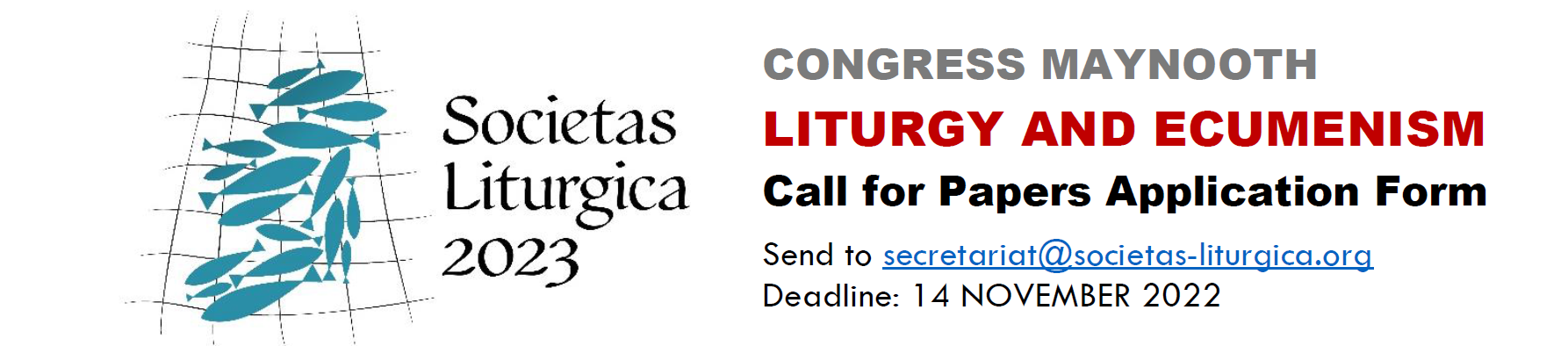 CONTENT MAXIMUM 150 WORDSType hereRESEARCH AXES MAXIMUM 150 WORDSType hereMETHODOLOGY/SOURCES MAXIMUM 150 WORDSType hereNAMETITLE OF PAPERINSTITUTION